ПЛАН И РАСПОРЕД ПРЕДАВАЊАП1, П2, ...., П15 – Предавање прво, Предавање друго, ..., Предавање петнаесто, Ч - ЧасоваПЛАН И РАСПОРЕД ВЈЕЖБИВ1, В2, ...., В15 – Вјежба прва, Вјежба друга, ..., Вјежба петнаеста, ТВ – Теоријска вјежба, ПВ – Практична вјежба, Ч – ЧасоваПРЕДМЕТНИ НАСТАВНИК:	                                                                                                                                                                                                              Др Радислав Тошић, ред. проф.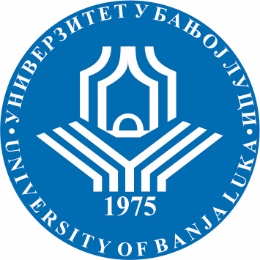 УНИВЕРЗИТЕТ У БАЊОЈ ЛУЦИФАКУЛТЕТ БЕЗБЈЕДНОСНИХ НАУКАБезбједност и криминалистика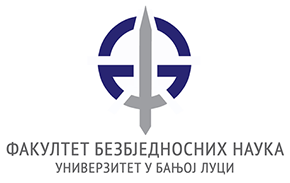 Школска годинаПредметШифра предметаСтудијски програмЦиклус студијаГодина студијаСеместарБрој студенатаБрој група за вјежбе2018/2019.Природне непогоде и катастрофеМУР18ПНКУправљање безбједносним ризицима природних катастрофаIIпрваI15једнаСедмицаПредавањеТематска јединицаДанДатумВријемеМјесто одржавањаЧНаставникIП1Појам, подјела природних непогода  и катастрофа.Петак07.12.2018.17:00 – 19:15Кабинет криминалистике 1 (КК1)3Др Радислав Тошић, ред. проф.IIП2Посљедице природних непогода и катастрофа.Петак14.12.2018.17:00 – 19:15КК13Др Радислав Тошић, ред. проф.IIIП3Литосферске непогоде: тектонски покрети, вулканизам, удари астероида, комета и метеорита.Петак21.12.2018.17:00 – 19:15КК13Др Радислав Тошић, ред. проф.IVП4Сеизмизам: сизмичка рејонизација, сеизмички хазард, сеизмички ризик, мјере заштите.Петак28.12.2018.17:00 – 19:15КК13Др Радислав Тошић, ред. проф.VП5Геоморофолошке непогоде: клизишта, технике и мјере заштите.Петак04.01.2019.17:00 – 19:15КК13Др Радислав Тошић, ред. проф.VIП6Одрони, урушавања тла, мјере заштитеПетак11.01.2019.17:00 – 19:15КК13Др Радислав Тошић, ред. проф.VIIП7Климатске непогоде: интензивне падавине, олујно-градоносне непогоде, суша, мјере заштите.Петак18.01.2019.17:00 – 19:15КК13Др Радислав Тошић, ред. проф.VIIIП8Мраз, поледица, магла, непогоде сњега и леда, електрична пражњења и олујни вјетрови.Петак25.01.2019.17:00 – 19:15КК13Др Радислав Тошић, ред. проф.IXП9Непогоде изазване водом: поплаве на водотоцима, бујичне поплаве.Петак01.02.2019.17:00 – 19:15КК13Др Радислав Тошић, ред. проф.XП10Поплаве у приобаљу изазване атмосферским и геоморфолошким узроцима, лавине и мјере заштите.Петак08.02.2019.17:00 – 19:15КК13Др Радислав Тошић, ред. проф.XIП11Пожари, шумски пожари, главни узрочници јављања, посљедице и мјере заштите.Петак15.02.2019.17:00 – 19:15КК13Др Радислав Тошић, ред. проф.XIIП12Биолошке непогоде: епидемије, епизоонозе, епифитонозе.Петак22.02.2019.17:00 – 19:15КК13Др Радислав Тошић, ред. проф.XIIIП13Мјере заштите, превенције и сузбијања епидемија.Петак01.03.2019.17:00 – 19:15КК13Др Радислав Тошић, ред. проф.XIVП14Заштита од природних непогода и управљање непогодамаПетак08.03.2019.17:00 – 19:15КК13Др Радислав Тошић, ред. проф.XVП15Најзначајније природне непогоде на простору Републике Српске и БиХ - картирање.Петак15.03.2019.17:00 – 19:15КК13Др Радислав Тошић, ред. проф.СедмицаВјежбаТип вјежбеТематска јединицаДанДатумВријемеМјесто одржавањаЧСарадникIВ1ТВАнализа природних непогода изабраног простораПетак07.12.2018.19:15 – 20:00КК11Др Радислав Тошић, ред. проф.IIВ2ТВАнализа природних услова.Петак14.12.2018.19:15 – 20:00КК11Др Радислав Тошић, ред. проф.IIIВ3ТВСеизмички хазард изабраног простораПетак21.12.2018.19:15 – 20:00КК11Др Радислав Тошић, ред. проф.IVВ4ТВАнализа деградације услова подлоге изабраног простораПетак28.12.2018.19:15 – 20:00КК11Др Радислав Тошић, ред. проф.VВ5ТВАнализа геоморфолошких непогодаПетак04.01.2019.19:15 – 20:00КК11Др Радислав Тошић, ред. проф.VIВ6ТВАнализа клизишта и одронаПетак11.01.2019.19:15 – 20:00КК11Др Радислав Тошић, ред. проф.VIIВ7ТВАнализа климатских непогода изабраног простораПетак18.01.2019.19:15 – 20:00КК11Др Радислав Тошић, ред. проф.VIIIВ8ТВАнализа хидролошких непогода изабраног простораПетак25.01.2019.19:15 – 20:00КК11Др Радислав Тошић, ред. проф.IXВ9ТВАнализа осјетљивости изабраног простора на природне непогодеПетак01.02.2019.19:15 – 20:00КК11Др Радислав Тошић, ред. проф.XВ10ТВАнализа свеукупног хазарда и ризика на природне непогодеПетак08.02.2019.19:15 – 20:00КК11Др Радислав Тошић, ред. проф.XIВ11ПВСамостални истраживачки рад студената 1Петак15.02.2019.19:15 – 20:00КК11Др Радислав Тошић, ред. проф.XIIВ12ПВСамостални истраживачки рад студената 2Петак22.02.2019.19:15 – 20:00КК11Др Радислав Тошић, ред. проф.XIIIВ13ПВСамостални истраживачки рад студената 3Петак01.03.2019.19:15 – 20:00КК11Др Радислав Тошић, ред. проф.XIVВ14ПВСамостални истраживачки рад студената 4Петак08.03.2019.19:15 – 20:00КК11Др Радислав Тошић, ред. проф.XVВ15ПВСамостални истраживачки рад студената 5Петак15.03.2019.19:15 – 20:00КК11Др Радислав Тошић, ред. проф.